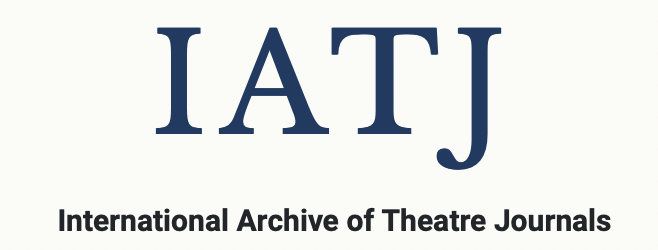 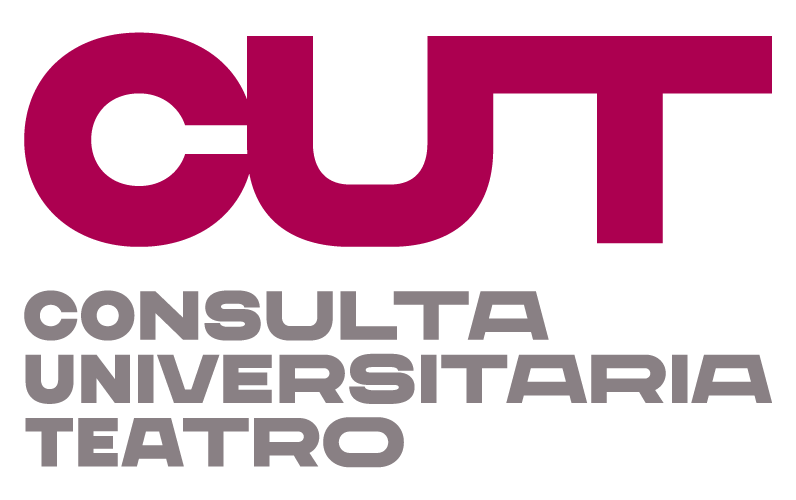 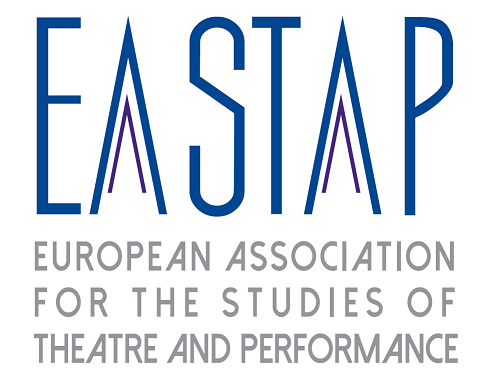 Journal information for the IATJ-Database*Title: Country:Language: 
Publisher: 
Print and/or on-line:
Creation date: 
Frequency of publication:
ISSN: 
Peer reviewed: 
Open access (yes/no): 
URL: 
Description: * By filling in the form, you grant permission for the publication of the data provided into IATJ database